Stadt Ostseebad RerikDer BürgermeisterS t e l l e n a u s s c h r e i b u n gZum nächstmöglichen Termin sind zwei Teilzeitstellen alsReinigungskraft (m / w / d)mit einer Arbeitszeit von 30 Stunden wöchentlich,bei der Stadt Ostseebad Rerik - Eigenbetrieb Kurverwaltung - zu besetzen.Gesucht werden zuverlässige, belastbare, flexible und freundliche Arbeitskräfte. Berufliche Erfahrungen als Reinigungskraft wären vorteilhaft. Uneingeschränkte Bereitschaft zur Arbeit an Sonn- und Feiertagen bei entsprechendem Freizeitausgleich wird vorausgesetzt.Die Vergütung erfolgt nach TVöD.Ihre ausführlichen Bewerbungsunterlagen senden Sie bitte umgehend spätestens bis zum 20.11.2020 an dasAmt Neubukow-SalzhaffPersonalabteilung- Bewerbung Reinigung -Panzower Landweg 0118233 Neubukowgez. GulbisBürgermeister der Stadt Ostseebad RerikBewerbungskosten werden nicht erstattet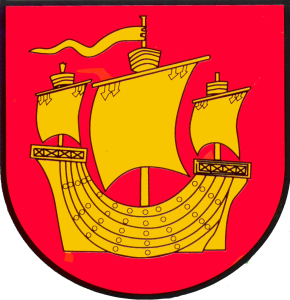 